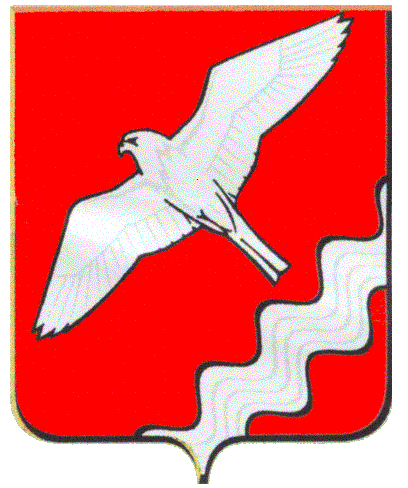 ДУМА МУНИЦИПАЛЬНОГО ОБРАЗОВАНИЯ КРАСНОУФИМСКИЙ ОКРУГ СОРОК ВТОРОЕ ЗАСЕДАНИЕ  ШЕСТОГО СОЗЫВАРЕШЕНИЕот 29.04.2021    № 293г. Красноуфимск          С целью совершенствования порядка регулирования землепользования и застройки на территории населенных пунктов  Муниципального образования Красноуфимский округ, реализации прав и законных интересов граждан, в соответствии со ст. 31, 32, 33, 35 Градостроительного кодекса РФРЕШИЛА:     1. Внести  следующие изменения  в   часть II. Карты градостроительного зонирования   Правил землепользования и застройки Муниципального образования  Красноуфимский округ, утвержденных решением Думы МО Красноуфимский округ от 25.10.2012 г. №55 (в редакции от 30.05.2019г. №138), связанные с  изменением границ территориальных зон:     1.1.  Исключить из границ территориальной зоны «Зона сельскохозяйственных угодий (Сх1)» д.Верхний Бугалыш (карта градостроительного зонирования  населенных  пунктов, лист 1.8) земельный участок с кадастровым номером 66:14:0000000:1817, категория земель «земли промышленности, энергетики, транспорта, связи, радиовещания, телевидения, информатики, земли для обеспечения космической деятельности, земли обороны, безопасности и земли иного специального назначения».     1.2. Исключить из границ территориальной зоны «Производственная зона сельскохозяйственных предприятий (Сх2)» д.Верхний Бугалыш (карта градостроительного зонирования  населенных  пунктов, лист 1.8) земельный участок с кадастровым номером 66:14:0000000:1819, категория земель «земли промышленности, энергетики, транспорта, связи, радиовещания, телевидения, информатики, земли для обеспечения космической деятельности, земли обороны, безопасности и земли иного специального назначения».     1.3. Исключить из границ территориальных зон «Зона сельскохозяйственных угодий (Сх1)» и «Зона рекреационного назначения (Р1)» п.Саранинский Завод (карта градостроительного зонирования  населенных  пунктов, лист 1.5) земельный участок с кадастровым номером 66:14:0000000:1843, категория земель «земли промышленности, энергетики, транспорта, связи, радиовещания, телевидения, информатики, земли для обеспечения космической деятельности, земли обороны, безопасности и земли иного специального назначения».     1.4. Исключить из границ территориальной зоны «Зона рекреационного назначения (Р1)» п.Саранинский Завод (карта градостроительного зонирования  населенных  пунктов, лист 1.5) земельный участок с кадастровым номером 66:14:0000000:25, категория земель «земли промышленности, энергетики, транспорта, связи, радиовещания, телевидения, информатики, земли для обеспечения космической деятельности, земли обороны, безопасности и земли иного специального назначения».     1.5. Исключить из границ территориальной зоны  «Зона застройки индивидуальными жилыми домами (Ж1)»  д.Нижнее Никитино (карта градостроительного зонирования населенных пунктов, лист 1.6)  земельный участок с кадастровым номером 66:14:0000000:1789, категория земель «земли промышленности, энергетики, транспорта, связи, радиовещания, телевидения, информатики, земли для обеспечения космической деятельности, земли обороны, безопасности и земли иного специального назначения».     1.6. Исключить из границ территориальной зоны  «Зона застройки индивидуальными жилыми домами (Ж1)»  д.Тактамыш (карта градостроительного зонирования населенных пунктов, лист 1.2) земельный участок с кадастровым  номером 66:14:0000000:1794, категория земель «земли промышленности, энергетики, транспорта, связи, радиовещания, телевидения, информатики, земли для обеспечения космической деятельности, земли обороны, безопасности и земли иного специального назначения».     1.7. Исключить из границ территориальных зон  «Зона застройки индивидуальными жилыми домами (Ж1)», «Производственная зона сельскохозяйственных предприятий (Сх2)» и «Зона инженерной инфраструктуры (И)»  д.Марийский Усть-Маш (карта градостроительного зонирования населенных пунктов, лист 1.9)земельный участок с кадастровым  номером 66:14:0000000:1817, категория земель «земли промышленности, энергетики, транспорта, связи, радиовещания, телевидения, информатики, земли для обеспечения космической деятельности, земли обороны, безопасности и земли иного специального назначения».     1.8. Исключить из границ территориальных зон  «Зона застройки индивидуальными жилыми домами (Ж1)» и «Зона озелененных территорий специального назначения (Сп3)»  д.Бишково (карта градостроительного зонирования населенных пунктов, лист 1.2) земельный участок с кадастровым  номером 66:14:0000000:1822, категория земель «земли промышленности, энергетики, транспорта, связи, радиовещания, телевидения, информатики, земли для обеспечения космической деятельности, земли обороны, безопасности и земли иного специального назначения».     1.9. Исключить из границ территориальных зон  «Зона застройки индивидуальными жилыми домами (Ж1)» и «Зона озелененных территорий специального назначения (Сп3)»  д.Верхний Баяк (карта градостроительного зонирования населенных пунктов, лист 1.11)  земельный участок с кадастровым  номером 66:14:0000000:1830, категория земель «земли промышленности, энергетики, транспорта, связи, радиовещания, телевидения, информатики, земли для обеспечения космической деятельности, земли обороны, безопасности и земли иного специального назначения».     1.10. Исключить из границ территориальной зоны «Зона сельскохозяйственных угодий (Сх1)» д.Голенищево (карта градостроительного зонирования населенных пунктов, лист 1.10) земельный участок с кадастровым номером 66:14:0000000:127 (Единое землепользование), категория земель «земли населенных пунктов».     1.11. Исключить из границ территориальной зоны  «Зона застройки индивидуальными жилыми домами (Ж1)»  д.Голенищево (карта градостроительного зонирования населенных пунктов, лист 1.10) земельный участок с кадастровым  номером 66:14:0000000:1819, категория земель «земли промышленности, энергетики, транспорта, связи, радиовещания, телевидения, информатики, земли для обеспечения космической деятельности, земли обороны, безопасности и земли иного специального назначения».     1.12. Исключить из границ территориальных зон  «Зона застройки индивидуальными жилыми домами (Ж1)», «Зона озелененных территорий специального назначения (Сп3)», «Производственная зона сельскохозяйственных предприятий (Сх2)» и «Зона производственных объектов IV-V классов опасности (П1)»  д.Зауфа (карта градостроительного зонирования населенных пунктов, лист 1.6) земельный участок с кадастровым  номером 66:14:0000000:1843, категория земель «земли промышленности, энергетики, транспорта, связи, радиовещания, телевидения, информатики, земли для обеспечения космической деятельности, земли обороны, безопасности и земли иного специального назначения».     1.13. Исключить из границ территориальных зон  «Зона застройки индивидуальными жилыми домами (Ж1)», «Зона озелененных территорий специального назначения (Сп3)» и «Производственная зона сельскохозяйственных предприятий (Сх2)» д.Зауфа (карта градостроительного зонирования населенных пунктов, лист 1.6) земельный участок с кадастровым  номером 66:14:0000000:1836, категория земель «земли промышленности, энергетики, транспорта, связи, радиовещания, телевидения, информатики, земли для обеспечения космической деятельности, земли обороны, безопасности и земли иного специального назначения».     1.14. Исключить из границ территориальных зон  «Зона застройки индивидуальными жилыми домами (Ж1)», «Зона застройки малоэтажными жилыми домами (до 4 этажей, включая мансардный) (Ж2)»,  «Зона озелененных территорий специального назначения (Сп3)», «Многофункциональная общественно-деловая зона (О1)» и «Зона ведения садоводства и огородничества (Сх3)» с.Криулино (карта градостроительного зонирования населенных пунктов, лист 1.5) земельный участок с кадастровым  номером 66:14:0000000:1820, категория земель «земли промышленности, энергетики, транспорта, связи, радиовещания, телевидения, информатики, земли для обеспечения космической деятельности, земли обороны, безопасности и земли иного специального назначения».     1.15. Исключить из границ территориальных зон  «Зона застройки индивидуальными жилыми домами (Ж1)» и «Зона озелененных территорий специального назначения (Сп3)» с.Ключики (карта градостроительного зонирования населенных пунктов, лист 1.5) земельный участок с кадастровым  номером 66:14:0000000:1789, категория земель «земли промышленности, энергетики, транспорта, связи, радиовещания, телевидения, информатики, земли для обеспечения космической деятельности, земли обороны, безопасности и земли иного специального назначения».     1.16. Исключить из границ территориальных зон  «Зона застройки индивидуальными жилыми домами (Ж1)» и «Производственная зона сельскохозяйственных предприятий (Сх2)» д.Куянково (карта градостроительного зонирования населенных пунктов, лист 1.11) земельный участок с кадастровым  номером 66:14:0000000:1821, категория земель «земли промышленности, энергетики, транспорта, связи, радиовещания, телевидения, информатики, земли для обеспечения космической деятельности, земли обороны, безопасности и земли иного специального назначения».     1.17. Исключить из границ территориальных зон  «Зона застройки индивидуальными жилыми домами (Ж1)» и «Производственная зона сельскохозяйственных предприятий (Сх2)» д.Куянково (карта градостроительного зонирования населенных пунктов, лист 1.11) земельный участок с кадастровым  номером 66:14:0000000:1830, категория земель «земли промышленности, энергетики, транспорта, связи, радиовещания, телевидения, информатики, земли для обеспечения космической деятельности, земли обороны, безопасности и земли иного специального назначения».     1.18. Исключить из границ территориальных зон  «Зона застройки индивидуальными жилыми домами (Ж1)», «Производственная зона сельскохозяйственных предприятий (Сх2)» и «Зона озелененных территорий специального назначения (Сп3)» д.Лебяжье (карта градостроительного зонирования населенных пунктов, лист 1.2) земельный участок с кадастровым  номером 66:14:0000000:1801, категория земель «земли промышленности, энергетики, транспорта, связи, радиовещания, телевидения, информатики, земли для обеспечения космической деятельности, земли обороны, безопасности и земли иного специального назначения».     1.19. Исключить из границ территориальных зон  «Зона застройки индивидуальными жилыми домами (Ж1)», «Многофункциональная общественно-деловая зона (О1)» и «Зона инженерной инфраструктуры (И)»  д.Приданниково (карта градостроительного зонирования населенных пунктов, лист 1.1) земельный участок с кадастровым  номером 66:14:0000000:1789, категория земель «земли промышленности, энергетики, транспорта, связи, радиовещания, телевидения, информатики, земли для обеспечения космической деятельности, земли обороны, безопасности и земли иного специального назначения».     1.20. Изменить границу территориальной зоны «Зона застройки индивидуальными жилыми домами (Ж1)» д.Приданниково (карта градостроительного зонирования населенных пунктов, лист 1.1) в соответствии с представленной схемой, в связи  с уточнением границ земельного участка с кадастровым номером 66:14:1501001:130.      1.21. Исключить из границ территориальной зоны  «Зона застройки индивидуальными жилыми домами (Ж1)»  д.Черлак (карта градостроительного зонирования населенных пунктов, лист 1.1) земельный участок с кадастровым номером 66:14:0000000:1823, категория земель «земли промышленности, энергетики, транспорта, связи, радиовещания, телевидения, информатики, земли для обеспечения космической деятельности, земли обороны, безопасности и земли иного специального назначения».     1.22. Исключить из границ территориальной зоны «Зона застройки индивидуальными жилыми домами (Ж1)»  д.Черлак (карта градостроительного зонирования населенных пунктов, лист 1.1) земельный участок с кадастровым номером 66:14:0000000:139 (Единое землепользование), категория земель «земли населенных пунктов».     1.23.  Исключить из границ территориальных зон  «Зона застройки индивидуальными жилыми домами (Ж1)», «Зона озелененных территорий специального назначения (Сп3)», «Многофункциональная общественно-деловая зона (О1)», «Зона сельскохозяйственных угодий (Сх1)» и «Производственная зона сельскохозяйственных предприятий (Сх2)» с.Юва (карта градостроительного зонирования населенных пунктов, лист 1.7) земельный участок с кадастровым  номером 66:14:0000000:1823, категория земель «земли промышленности, энергетики, транспорта, связи, радиовещания, телевидения, информатики, земли для обеспечения космической деятельности, земли обороны, безопасности и земли иного специального назначения».     1.24. Исключить из границ территориальных зон  «Зона застройки индивидуальными жилыми домами (Ж1)», «Многофункциональная общественно-деловая зона (О1)»,  «Производственная зона сельскохозяйственных предприятий (Сх2)», «Зона инженерной инфраструктуры (И)»  и  «Зона производственных объектов IV-V классов опасности (П1)» с.Юва (карта градостроительного зонирования населенных пунктов, лист 1.7) земельный участок с кадастровым  номером 66:14:0000000:1791, категория земель «земли промышленности, энергетики, транспорта, связи, радиовещания, телевидения, информатики, земли для обеспечения космической деятельности, земли обороны, безопасности и земли иного специального назначения».      1.25. Внести  изменения в карту градостроительного зонирования  населенного  пункта с.Ключики (лист 1.5), связанные с изменением границ территориальных зон (Приложение 1).            2. Опубликовать настоящее решение в газете «Вперёд» и на официальном сайте Муниципального образования Красноуфимский округ.    3. Контроль за выполнением данного решения возложить на постоянную депутатскую комиссию по экономической политике, бюджету и налогам (Боровков А.Ф.).Председатель ДумыМуниципального образованияКрасноуфимский округ                                                           М.В. БормотоваГлава Муниципального образованияКрасноуфимский округ                                                                О.В. Ряписов                                                                                                                Приложение  1                                                                                               к решению Думы МО                                                                                                                     Красноуфимский округ                                                                                          от 29.04.2021  N Измененияв карту градостроительного зонирования  населенных пунктов (лист 1.5), связанные с изменением границ территориальных зон в населенном пункте: с.КлючикиО внесении изменений в  Правила землепользования и застройки Муниципального образования Красноуфимский округп/п №Местонахождение земельного участкаИзменение  территориальной зоны1.Земельный участок, расположенный в южной части населенного пункта, на севере граничащий с территориальной зоной «Зона озелененных территорий специального назначения (Сп3)», на юге и западе ограничен границей населенного пункта, с востока – жилая застройка, ул.Советская.Земельный участок, на который градостроительные регламенты не распространяются, а именно: территория общего пользования - отнести к территориальной зоне «Зона сельскохозяйственных угодий (Сх1)».